https://onepetro.org/NACECORR/proceedings-abstract/CORR16/All-CORR16/NACE-2016-7517/123649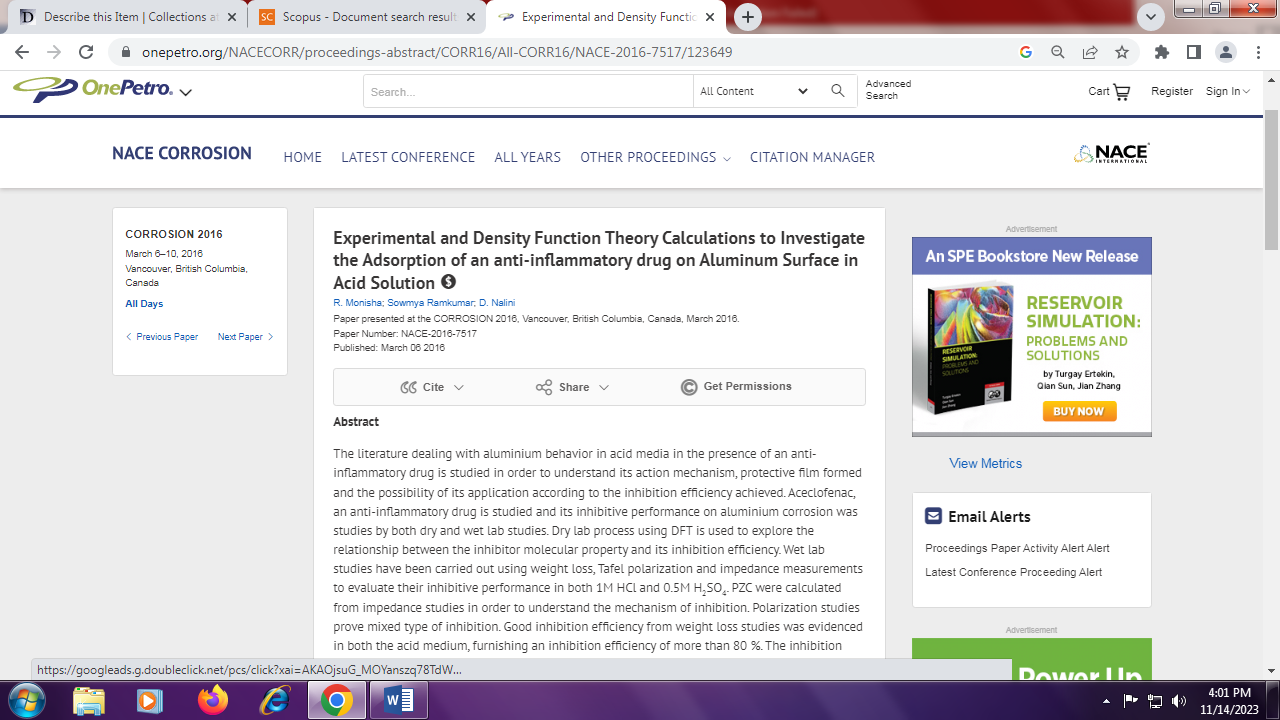 